Anmeldeformular:     Schüler/Innen ab 3.Kl.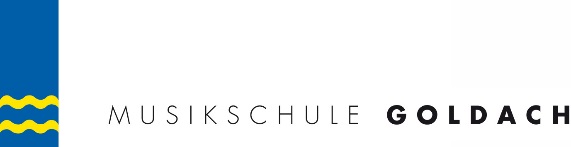     	Goldach		      Tübach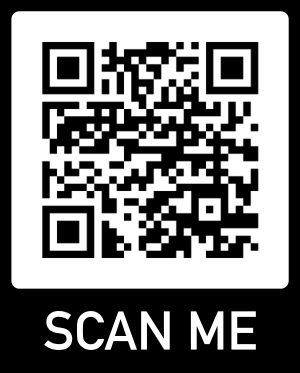 Ich akzeptiere die Bedingungen (Tarife, Schulreglement) der Musikschule Goldach.     Die Anmeldung ist definitiv!  Austritte während dem Semester sind nicht möglich!   Ort und Datum:		Unterschrift der Eltern:Anmeldeschluss:  	jeweils am 15. Mai oder 15. DezemberAnmeldungen an:           Musikschule Goldach, Schülerweg 2, 9403 Goldach oder  musikschule@schulegoldach.ch  Online Anmeldung im Internet:   www.musikschulegoldach.ch Tarife pro Semester (Goldach und Tübach)Blockflöte Sopran oder Altblockflöte ab 4. Klasse (2er Gruppe 30 Minuten)				Fr. 220.--30 Min. Einzelunterricht  (Schüler/Innen)							Fr. 420.--30 Min. Einzelunterricht   (Jugendliche)							Fr. 520.--Geschwisterrabatt (nur für Goldach und Tübach):  ab dem 2. Kind Einzelunterricht: 20 % pro KindDer Musikunterricht für Schüler und Jugendliche  wird durch die Gemeinden Goldach und Tübach subventioniert. 30 Minuten Einzelunterricht für Schülerinnen und Schüler aus Untereggen kostet CHF 663. Die Gemeinde Untereggen kennt keinen Familienrabatt!Name und Vorname:Geburtsdatum: Vornamen der Eltern: Telefon:   Adresse/Wohnort: Klassenlehrperson:Einzelunterricht Einzelunterricht Einzelunterricht Einzelunterricht Einzelunterricht Einzelunterricht Akkordeon Digitalpiano (E-Piano)Schlagzeug (Drum Set) Altblockflöte (ev. Gruppe)Keltische HarfeSchwyzerörgeliGesangsunterricht Keyboard Sopranblockflöte ( ev. Gruppe)Gitarre elektrischKontrabassTrompeteGitarre akustischOboe TubaFagottPanflöteViolineHackbrettPosauneVioloncelloKlarinetteQuerflöteWaldhornKlavierSaxofon